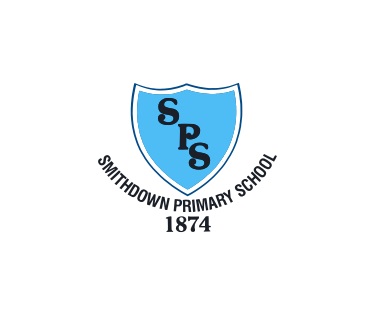 MondayTuesdayWednesdayThursdayFridayAssemblyMathsSpellingMathsSpellingMusic- trumpets (9.30- 10.25)SpellingMathsSpellingPPA (9.30-11.45)B.Kelly - ScienceEnglishEnglishMaths EnglishEnglishLunch 12.00 - 1.00Lunch 12.00 - 1.00Lunch 12.00 - 1.00Lunch 12.00 - 1.00Lunch 12.00 - 1.00SpanishHistory PEArt/DTEnglish Shared reading Geography  PSHEComputingRECelebration Assembly 